中职党建思政简报第【019】期中职党委办公室             总第332期          2024年1月29日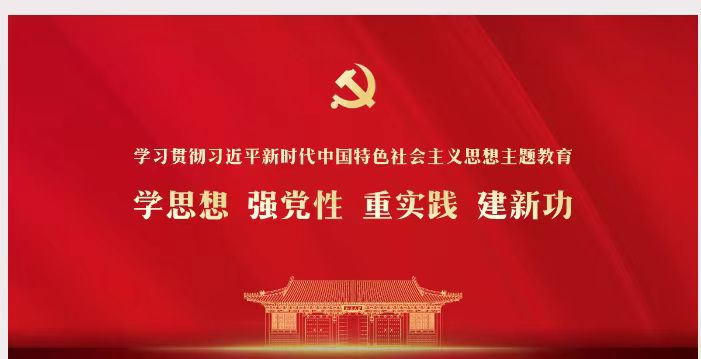 吸引力与适应性——信息工程系党支部委员 副主任 李文忠近日，参加了今年集团、两院的中层干部年终述职大会。这次会议不仅是一次工作总结，更是一次深度的交流、反思和自我提升的机会。在这次会议中，我深感自己作为一名教育工作者，肩负的责任任重而道远。我是一名中职学工处干部，我的工作重心是致力于服务学生。始终围绕着如何提升学校对学生的吸引力，如何增强学生对学校和社会的适应性。在此，我想分享一些我的心得体会。首先，这次会议让我更深入地了解了中职学校的教育现状和学生的特点。在听取各部门的述职报告中，我看到了学生们在学业、技能、品德等多方面的长足进步。他们付出的热情、努力和坚持让我深受感动。同时，我也看到了我们工作中还存在的不足和需要改进的地方。这使我更加明确了自己在今后的工作中，要更加注重学生的全面发展，努力为他们提供更好的教育环境。增强学生的适应性是我们作为学工处领导的首要任务。我们不仅要关注学生的学习成绩，更要关注他们的心理健康，为他们提供各种支持，如心理咨询、职业规划、课外活动等。这些举措不仅可以帮助学生更好地适应学校生活，而且也能增强他们的自信心和归属感。同时，我们也要注重提升学校的吸引力。为了实现这一目标，我们努力改善学校的设施，提升校园环境，营造一种温馨、友善的氛围。我们还通过举办各种有意义的活动，如学术讲座、文艺演出、体育比赛等，来丰富学生的校园生活，增强学校的凝聚力。其次，这次会议让我看到了团队的力量，各系部、各职能部门相互配合和协调，才能实现整体工作的顺利进行。学校是一个团结协作的团队，大家在工作中相互支持，共同进步。在这次述职大会中，我看到了每个成员的付出和努力，他们的专业精神和责任感让我深感敬佩。这也让我更加坚信，只有团队的力量，才能让我们更好地服务于学生，为他们提供更好的教育环境。我深刻地认识到，要实现上述目标，关键在于我们的工作方式和方法。我们需要倾听学生的声音，了解他们的需求，尊重他们的个性，这样才能更好地为他们提供服务。同时，我们也要注重团队合作，加强部门间的沟通与协作，这样才能更好地提升学校的整体吸引力。此外，我也意识到，这次会议让我对自己的工作有了更清晰的认识和规划。在今后的工作中，我将更加注重学生的全面发展，努力提高自己的专业水平，更好地服务于学生和教育事业，带领系部学工团队融入到课堂管理中，打造高效高质课堂，培育出更多的“金生”、“金班”。同时，我也将加强与各部门的沟通和协作，共同推动中职学校的教育事业发展，作为学工处领导，我们需要不断学习和提升自己的能力。我们深入了解教育心理学、职业规划、学生管理等方面的知识，以便更好地为学生和学校服务。同时，我们也要注重自我反思和总结，不断改进我们的工作方式和方法，以更好地满足学生和学校的需要。稿件来源：信息工程系党支部